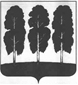 АДМИНИСТРАЦИЯ БЕРЕЗОВСКОГО РАЙОНА ХАНТЫ-МАНСИЙСКОГО АВТОНОМНОГО ОКРУГА – ЮГРЫ РАСПОРЯЖЕНИЕот  19.04.2022			       	       	                                                            № 256-рпгт. БерезовоО признании утратившими силу некоторых муниципальных правовых актов администрации   Березовского    района   	В целях приведения муниципальных правовых актов администрации Березовского района в соответствие: 1.	Признать утратившими силу распоряжения администрации Березовского района: – от 17.04.2019 № 283-р «Об утверждении публичной декларации о результатах реализации мероприятий муниципальной программы «Развитие агропромышленного комплекса Березовского района»; – от 03.09.2020 № 638-р «О внесении изменения в распоряжение администрации Березовского района от 17.04.2019 № 283-р «Об утверждении публичной декларации о результатах реализации мероприятий муниципальной программы «Развитие агропромышленного комплекса Березовского района»»;	– от 11.04.2022 № 218-р «О внесении изменения в распоряжение администрации Березовского района от 17.04.2019 № 283-р «Об утверждении публичной декларации о результатах реализации мероприятий муниципальной программы «Развитие агропромышленного комплекса Березовского района»».	2. Разместить настоящее распоряжение на официальном веб-сайте органов местного самоуправления Березовского района.	3. Настоящее распоряжение вступает в силу после его подписания.Глава района                                                                                                      П.В. Артеев